Ældreklubben for Højer og omegn                    Program Forår 2019Alle arrangementer afholdes på Højer Hus.9. januar kl. 14.00Banko23. januar kl. 14.00 Banko6. februar kl. 14.00Generalforsamling og lille banko20. februar kl. 14.00 Foredrag: ’Hvad fatter gør – en fortælling om kærlighed’ ved  Ebbe Bensen 6. marts kl. 14.00Banko20. marts kl. 12.30Forårsspisen, Hamburgerryg med 3 slags grønsager, kartofler og aspargessauce, bagefter kaffe m. småkager. Pris 125,00  Bindende tilmelding til Inger Schou 51309218 senest 16. marts3. april kl. 14.00BankoPåskeferie1. maj kl. 14.00Banko15. maj kl. 09.00 Fælles bustur til Fanø med ’Sydvest’ kl. 09.00 kører vi fra Højer Hus med kaffe og rundstykke undervejs til Esbjerg. 10.30 sejler vi til Fanø med guidet tur på Fanø til kl. 12.00 hvor vi spiser middag med en lille dessert. Drikkevarer for egen regning. Efter middagen igen ude at se på øen. Kl. 15.00 går turen hjemad med kaffe og hjemmebag ved bussen.Prisen er 275,00 kr. Bindende tilmelding til Inger Schou 51309218 eller Grethe Grønfeldt 30240536 senest 10. maj.29. maj kl. 14.00BankoVi ønsker alle vores medlemmer samt deres familie en rigtig god sommer. Vi ses den 4. september 2019 kl. 14.00Bestyrelsen:Formand Grethe Grønfeldt, Kærgårdvej 7, 6280 Højer, 30 24 05 36Næstformand Inger Schou, Peter Jessensvej 3 Daler, 6280 Højer, 51 30 92 18Sekretær Annelise Tækker, Ballumvej 35, 6280 Højer, 51 36 32 85Birgit Nielsen, Banegårdsgade 2, 6280 Højer,22 64 00 51Inga Lund, Prilen 31, 6280 Højer, 28 72 29 38Ældreklubben for Højer og omegnProgram forår 2019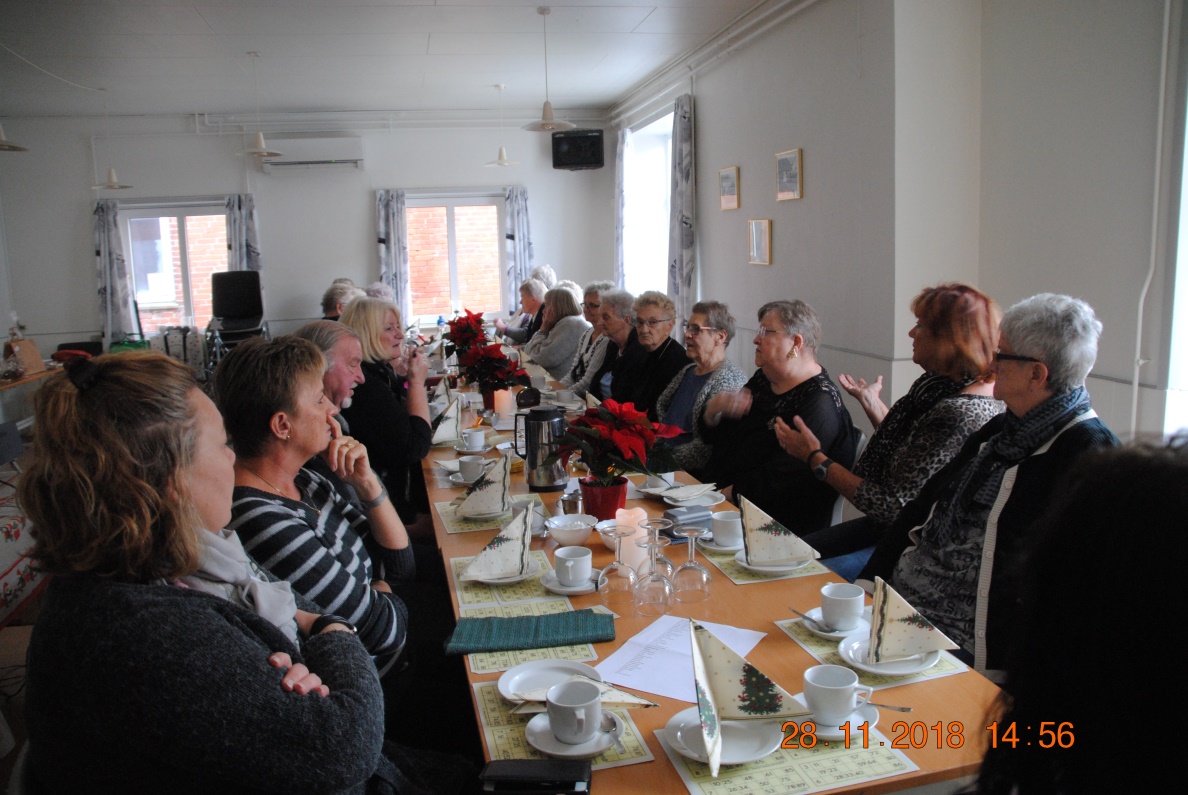 